M E D I E N  -  I N F O R M A T I O NSeptember 2015Kulinarische Entdeckungsreisen führen zu Genuss-Spezialisten
Genussreisen im Herbst: Köstliches Österreich
(83 Zeilen zu je 60 Anschlägen/4.462 Zeichen)In Österreichs Genussregionen zu verreisen ist in jeder Hinsicht ein doppelter Gewinn. Reizvolle Landschaften im Herbst sind an sich schon Genuss pur. Zusätzlich werden diese Regionen von charakteristischen und traditionellen Produkten und Gerichten geprägt. Die Gastgeber der Plattform „Genuss Reisen Österreich“ stellen diese regionstypischen Schätze in den Mittelpunkt ihrer Urlaubsangebote für Feinschmecker und Entdeckungsfreudige.Genießer und Feinschmecker sind im Hotel Forelle in Tux, Zillertal, bei der besten Adresse. Der Chef des Hauses, Roland Kirchler, ist Koch aus Leidenschaft – und als Tiroler Wirtshaus mit zertifizierten AMA-Gastrosiegel genießen Gäste im Hotel Forelle Gerichte mit überwiegend regionalen Zutaten. Selbstverständlich kommen auch Fische aus dem hauseigenen Tuxbach-Fischrevier fangfrisch auf den Teller. Ein typisches Drei-Gang-Menü vom Koch Roland Kirchler ist beispielsweise Tiroler Gerstl-Selleriesuppe mit Speck und grünem Apfel - Tuxer Bachforelle mit Wurzelgemüse und Belugalinsen - Zillertaler Bergheumilch Joghurt-Pannacotta mit Himbeer-Salbei-Sorbet und Salbeikircherl. Preis pro Person und Tag inklusive Halbpension: ab EUR 79,--, auch eine attraktive Bergerlebnis-Pauschale wird im Herbst angeboten. Kontakt: Wohlfühlhotel Forelle, Familie Kirchler, Tux im Tuxertal, Tirol, www.forelle.at. Genusshotel Riegersburg bietet „Genuss rund um Riegersburg” an. Harmonisch in den Weinberg gebettet liegt das Genusshotel Riegersburg als kostbares Refugium für Genießer. Gäste können hier auf Entdeckungsreise durch das "kulinarische Vulkanland" gehen oder sich im Genusshotel geschmackvoll verwöhnen lassen. Das Angebot "Genuss rund um Riegersburg" inklusive 2 Nächtigungen, Genießerfrühstück sowie Führungen durch die neue Schnapsbrennerei & Essigmanufaktur Gölles, Schokoladenmanufaktur Zotter und Vulcano Schinkenwelt ist ab EUR 239,- pro Person im Doppelzimmer buchbar. Egal, ob handgeschöpfte Zotter Schokolade, Gölles Edelbrände und feine Essige, Starzenberger Dry Aged Beef, Käse aus der Fromagerie zu Riegersburg, erlesene Weine der Winzer und Buschenschenken oder die Erzeugnisse der Vulkanland Sektmanufaktur Meister - es ist für jeden Geschmack etwas dabei! Bis 2. November können mit der GenussCard viele Ausflugsziele kostenfrei besucht werden, und das Genusshotel überzeugt noch zusätzlich mit Wohlfühllandschaft und Genussstraße mit Gölles-Essigquiz und Duftbar! Kontakt: Genusshotel Riegersburg, Südoststeiermark, www.genusshotel-riegersburg.at. Das Kunst & Kultur Seminarhotel Geras verführt mit dem Angebot „Regional – Genial“ in die traditionell regionale Geschmackswelt und die beeindruckende Wald- und Seenlandschaft des Waldviertels. Von der Begrüßung bis hin zur Abreise begleitet das Hotel ihre Gäste mit einer einzigartigen Reise quer durch die Natur des Waldviertels und zu sich selbst. Probieren und Genießen ist aus der regionalen Produktauswahl des Wohlschmecker-Körbchens möglich, welches für Gäste auf dem Zimmer bereit steht. Frisch zubereitet zur Abreise lässt die „Original Geraser Mohnpralinentorte” noch einige Tage später in Gedanken an das traumhaft schöne Waldviertel verweilen. „Regional – Genial“-Inklusivleistungen sind zwei Übernachtungen im Mohnpralinen-Zimmer, regional & saisonales Frühstücksbuffet, ein regionales Genießermenü, eine Original Geraser Mohnpralinentorte zum Mitnehmen, ein regional – geniales Wohlschmecker Körbchen am Zimmer, ein geführter achtsamer Spaziergang in der einzigartigen Naturlandschaft des Waldviertels und ein Eintritt in den Naturpark Geras. Preis pro Person ab EUR 269,--. Erweiterungen mit Gesundheitsangeboten oder Kreativ-Kursen sind möglich. Kontakt: Kunst & Kultur Seminarhotel Geras, Waldviertel, Niederösterreich, www.retreat-waldviertel.at. Nähere Informationen zu kulinarischen Entdeckungsreisen in Österreichs Regionen und Genussgutscheinen als Geschenk: Genuss Reisen Österreich, c/o ITA Hermann Paschinger, AUSTRIA, 3491 Straß im Straßertale, Straßfeld 333, Tel. +43 2735 5535-0, E-Mail: info@genussreisen-oesterreich.at, Internet: www.genussreisen-oesterreich.at, Facebook: www.facebook.com/GenussReisen. 
Bildtext: Kulinarische Entdeckungsreisen im Herbst: www.genussreisen-oesterreich.at – Das Genusshotel Riegersburg führt zur neuen Schnapsbrennerei & Essigmanufaktur Gölles in der Südoststeiermark.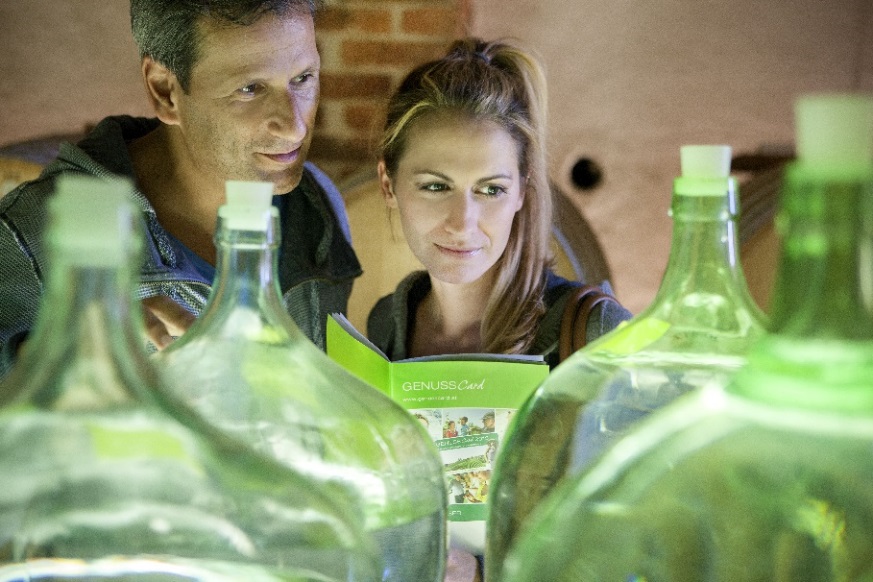 Fotograf: Thermenland Steiermark
Fotocredit: Thermenland Steiermark
Ort: Riegersburg, Steiermark
Abdruck honorarfrei!